Publicado en   el 09/07/2015 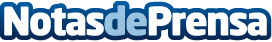 El Ministerio de Agricultura, Alimentación y Medio Ambiente moviliza 16 medios aéreos para la extinción de incendios en tres Comunidades Autónomas Datos de contacto:Nota de prensa publicada en: https://www.notasdeprensa.es/el-ministerio-de-agricultura-alimentacion-y_25 Categorias: Industria Alimentaria http://www.notasdeprensa.es